Western Australia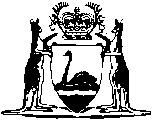 Dividend Duties Act 1902		This Act was repealed by the Income Tax Assessment Act 1937 s. 2 (No. 13 of 1937) as at 24 Dec 1937.		There are no Word versions of this Act, only PDFs in the Reprinted Acts database are available.